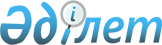 Об организации и финансировании общественных работ в 2015 году
					
			Утративший силу
			
			
		
					Постановление акимата Шемонаихинского района Восточно-Казахстанской области от 28 ноября 2014 года N 396. Зарегистрировано Департаментом юстиции Восточно-Казахстанской области 24 декабря 2014 года N 3594. Утратило силу - постановлением акимата Шемонаихинского района Восточно-Казахстанской области от 19 января 2017 года № 13      Сноска. Утратило силу - постановлением акимата Шемонаихинского района Восточно-Казахстанской области от 19.01.2017 № 13 (вводится в действие со дня его первого официального опубликования).

      Примечание РЦПИ.

      В тексте документа сохранена пунктуация и орфография оригинала.

      На основании подпункта 5)  статьи 7,  статьи 20 Закона Республики Казахстан от 23 января 2001 года "О занятости населения",  пунктов 6,  7,  8,  18 Правил организации и финансирования общественных работ, утвержденных постановлением Правительства Республики Казахстан от 19 июня 2001 года № 836 "О мерах по реализации  Закона Республики Казахстан от 23 января 2001 года "О занятости населения", акимат Шемонаихинского района ПОСТАНОВЛЯЕТ:

      1. Организовать общественные работы в 2015 году.

      2. Утвердить прилагаемый  перечень организаций, в которых будут проводиться общественные работы в 2015 году, виды, объемы, источники финансирования и конкретные условия общественных работ.

      3. Размер оплаты труда участников общественных работ из средств местного бюджета утвердить в размере 1,5  минимальной заработной платы, установленной на 2015 год.

      4. Контроль за исполнением данного постановления возложить на заместителя акима Шемонаихинского района Лисину В.В.

      5. Настоящее постановление вводится в действие по истечении десяти календарных дней после дня его первого официального опубликования.

 Перечень организаций, в которых будут проводиться общественные работы в 2015 году, виды, объемы, источники финансирования и конкретные условия общественных работ      

      Конкретные условия общественных работ:

      Продолжительность рабочей недели составляет 5 дней с двумя выходными, восьми часовой рабочий день, обеденный перерыв 1 час; оплата труда,  пенсионные и  социальные отчисления, компенсация за неиспользованный трудовой отпуск регулируются в соответствии с законодательством Республики Казахстан на основании трудового договора, осуществляется за фактически отработанное время, отраженное в табеле учета рабочего времени в зависимости от количества, качества, сложности выполняемой работы путем перечисления на лицевые счета безработных; инструктаж  по охране труда и технике безопасности, обеспечение  специальной одеждой, инструментом и оборудованием, выплата  социального пособия по временной нетрудоспособности,  возмещение вреда, причиненного увечьем или иным повреждением здоровья, производятся работодателем в соответствии с законодательством Республики Казахстан. Условия общественных работ для отдельных категорий работников (женщины и другие лица с семейными обязанностями, инвалиды, лица, не достигшие восемнадцатилетнего возраста) определяются с учетом особенностей условий труда соответствующей категории и предусматриваются трудовыми договорами, заключаемыми между работниками и работодателями в соответствии  с трудовым законодательством Республики Казахстан.


					© 2012. РГП на ПХВ «Институт законодательства и правовой информации Республики Казахстан» Министерства юстиции Республики Казахстан
				
      Аким 

      Шемонаихинского района 
Утверждено постановлением
акимата Шемонаихинского
района от " 28 " ноября
2014 года № 396№

п/п

Наименования организаций

Виды общественных работ

Объем выполняемых работ

Спрос (заявленная потребность)

Предложение (утверждено)

Источники финансирования

1

2

3

4

5

6

7

1

Государственное учреждение "Аппарат акима города Шемонаиха"

 

 

1. Помощь в уборке территории населенного пункта

 

1000 квадратных метров ежемесячно 

 

10

10

Районный бюджет

 

1

Государственное учреждение "Аппарат акима города Шемонаиха"

 

 

2. Помощь в проведении благоустройства населенного пункта

 

1200 квадратных метров ежемесячно 

 

8

8

Районный бюджет

 

2

Государственное учреждение "Аппарат акима Волчанского сельского округа"

 

1. Помощь в уборке территорий населенных пунктов

 

200 квадратных метров ежемесячно 

 

2

2

Районный бюджет

 

2

Государственное учреждение "Аппарат акима Волчанского сельского округа"

 

2.Помощь в проведении благоустройства сел

 

200 квадратных метров ежемесячно

 

2

2

Районный бюджет

 

2

Государственное учреждение "Аппарат акима Волчанского сельского округа"

 

3. Помощь в проведении уточнения сведений похозяйственных книг

 

40 жилых домов ежедневно 

 

2

2

Районный бюджет

 

3

Государственное учреждение "Аппарат акима Верх-Убинского сельского округа"

 

1. Помощь в уборке территорий населенных пунктов

 

1500 квадратных метров ежемесячно 

 

6

6

Районный бюджет

 

3

Государственное учреждение "Аппарат акима Верх-Убинского сельского округа"

 

2. Помощь в проведении благоустройства села

 

2000 квадратных метров ежемесячно 

 

10

10

Районный бюджет

 

3

Государственное учреждение "Аппарат акима Верх-Убинского сельского округа"

 

3. Помощь в проведении уточнения сведений похозяйственных книг

 

40 жилых домов ежедневно

 

2

2

Районный бюджет

 

4

Государственное учреждение "Аппарат акима поселка Усть-Таловка"

 

1. Помощь в уборке территорий населенных пунктов

 

4000 квадратных метров ежемесячно 

 

6

6

Районный бюджет

 

4

Государственное учреждение "Аппарат акима поселка Усть-Таловка"

 

2.Помощь в проведении благоустройства сел

 

5000 квадратных метров ежемесячно 

 

8

8

Районный бюджет

 

4

Государственное учреждение "Аппарат акима поселка Усть-Таловка"

 

3. Помощь в проведении ремонтных работ 

 

50 квадратных метров ежемесячно

 

3

3

Районный бюджет

 

4

Государственное учреждение "Аппарат акима поселка Усть-Таловка"

 

3. Помощь в проведении сбора налогов в местный бюджет

 

50 жилых домов ежедневно

 

2

2

Районный бюджет

 

4

Государственное учреждение "Аппарат акима поселка Усть-Таловка"

 

5. Помощь в ведении делопроизводства 

 

30-50 документов ежедневно

 

2

2

Районный бюджет

 

6. Помощь в проведении сбора налогов в местный бюджет

 

260 уведомлений ежемесячно

 

5

5

Районный бюджет

 

5

Государственное учреждение "Аппарат акима Октябрьского сельского округа"

 

1. Помощь в уборке территорий населенных пунктов

 

2000 квадратных метров ежемесячно 

 

2

2

Районный бюджет

 

5

Государственное учреждение "Аппарат акима Октябрьского сельского округа"

 

2.Помощь в проведении благоустройства сел

 

2000 квадратных метров ежемесячно 

 

2

2

Районный бюджет

 

5

Государственное учреждение "Аппарат акима Октябрьского сельского округа"

 

3. Помощь в проведении ремонтных работ 

 

30 квадратных метров ежемесячно

 

2

2

Районный бюджет

 

6

Государственное учреждение "Аппарат акима поселка Первомайский"

 

1. Помощь в уборке территорий населенных пунктов

 

6000 квадратных метров ежемесячно

 

10

10

Районный бюджет

 

6

Государственное учреждение "Аппарат акима поселка Первомайский"

 

2. Помощь в проведении благоустройства сел

 

6000 квадратных метров ежемесячно

 

10

10

Районный бюджет

 

6

Государственное учреждение "Аппарат акима поселка Первомайский"

 

3. Помощь в проведении сбора налогов в местный бюджет

 

40 уведомлений ежемесячно

 

5

5

Районный бюджет

 

6

Государственное учреждение "Аппарат акима поселка Первомайский"

 

4. Помощь в проведении уточнения сведений похозяйственных книг

 

70 жилых домов ежедневно

 

5

5

Районный бюджет

 

7

Государственное учреждение "Аппарат акима Выдрихинского сельского округа"

 

1. Помощь в уборке территорий населенных пунктов

 

3600 квадратных метров ежемесячно 

 

2

2

Районный бюджет

 

7

Государственное учреждение "Аппарат акима Выдрихинского сельского округа"

 

2. Помощь в проведении благоустройства сел

 

400 квадратных метров ежемесячно 

 

4

4

Районный бюджет

 

8

Государственное учреждение "Аппарат акима Зевакинского сельского округа"

 

1. Помощь в уборке территорий населенных пунктов

 

1000 квадратных метров ежемесячно 

 

2

2

Районный бюджет

 

8

Государственное учреждение "Аппарат акима Зевакинского сельского округа"

 

2. Помощь в проведении благоустройства сел

 

200 квадратных метров ежемесячно 

 

4

4

Районный бюджет

 

8

Государственное учреждение "Аппарат акима Зевакинского сельского округа"

 

3. Помощь в проведении уточнения сведений похозяйственных книг

 

40 жилых домов ежедневно

 

2

2

Районный бюджет

 

9

Государственное учреждение "Аппарат акима Каменевского сельского округа"

 

1. Помощь в уборке территорий населенных пунктов

 

100 квадратных метров ежемесячно 

 

2

2

Районный бюджет

 

9

Государственное учреждение "Аппарат акима Каменевского сельского округа"

 

2. Помощь в проведении благоустройства сел 

 

100 квадратных метров ежемесячно 

 

8

8

Районный бюджет

 

9

Государственное учреждение "Аппарат акима Каменевского сельского округа"

 

3. Помощь в проведении уточнения сведений похозяйственных книг

 

50 жилых домов ежедневно

 

2

2

Районный бюджет

 

10

Государственное учреждение "Аппарат акима Разинского сельского округа"

 

1. Помощь в уборке территорий населенных пунктов

 

150 квадратных метров ежемесячно 

 

2

2

Районный бюджет

 

10

Государственное учреждение "Аппарат акима Разинского сельского округа"

 

2. Помощь в проведении благоустройства сел

 

200 квадратных метров ежемесячно 

 

2

2

Районный бюджет

 

11

Государственное учреждение "Аппарат акима Вавилонского сельского округа"

 

1. Помощь в уборке территорий населенных пунктов

 

100 квадратных метров ежемесячно 

 

2

2

Районный бюджет

 

11

Государственное учреждение "Аппарат акима Вавилонского сельского округа"

 

2. Помощь в проведении благоустройства сел 

 

120 квадратных метров ежемесячно 

 

12

12

Районный бюджет

 

11

Государственное учреждение "Аппарат акима Вавилонского сельского округа"

 

3. Помощь в проведении ремонтных работ 

 

50 квадратных метров ежемесячно

 

5

5

Районный бюджет

 

12

Коммунальное государственное учреждение Общеобразовательная средняя школа № 3 имени Ю.А.Гагарина"

 

1. Помощь в уборке прилегающей территории 

 

600 квадратных метров ежемесячно 

 

3

3

Районный бюджет

 

12

Коммунальное государственное учреждение Общеобразовательная средняя школа № 3 имени Ю.А.Гагарина"

 

2. Помощь в проведении благоустройства прилегающей территории 

 

600 квадратных метров ежемесячно 

 

4

4

Районный бюджет

 

12

Коммунальное государственное учреждение Общеобразовательная средняя школа № 3 имени Ю.А.Гагарина"

 

3.Помощь в ведении делопроизводства архивных документов 

 

20-35 документов ежедневно

 

1

1

Районный бюджет

 

12

Коммунальное государственное учреждение Общеобразовательная средняя школа № 3 имени Ю.А.Гагарина"

 

4. Помощь в проведении ремонтных работ

 

50 квадратных метров ежемесячно

 

4

4

Районный бюджет

 

13

Коммунальное государственное учреждение Общеобразовательная средняя школа № 4"

 

1. Помощь в уборке прилегающей территории 

 

500 квадратных метров ежемесячно 

 

2

2

Районный бюджет

 

13

Коммунальное государственное учреждение Общеобразовательная средняя школа № 4"

 

2. Помощь в проведении благоустройства прилегающей территории 

 

800 квадратных метров ежемесячно

 

2

2

Районный бюджет

 

13

Коммунальное государственное учреждение Общеобразовательная средняя школа № 4"

 

3. Помощь в проведении ремонтных работ

 

100 квадратных метров ежемесячно

 

2

2

Районный бюджет

 

14

Коммунальное государственное учреждение "Средняя общеобразовательная школа №5"

 

1. Помощь в уборке прилегающей территории 

 

300 квадратных метров ежемесячно 

 

2

2

Районный бюджет

 

14

Коммунальное государственное учреждение "Средняя общеобразовательная школа №5"

 

2. Помощь в проведении благоустройства прилегающей территории 

 

300 квадратных метров ежемесячно 

 

2

2

Районный бюджет

 

15

Коммунальное государственное учреждение "Первомайский комплекс общеобразовательная средняя школа - детский сад имени Д. Карбышева"

 

1. Помощь в уборке прилегающей территории 

 

6000 квадратных метров ежемесячно 

 

6

6

Районный бюджет

 

15

Коммунальное государственное учреждение "Первомайский комплекс общеобразовательная средняя школа - детский сад имени Д. Карбышева"

 

2. Помощь в проведении благоустройства прилегающей территории 

 

6000 квадратных метров ежемесячно 

 

6

6

Районный бюджет

 

15

Коммунальное государственное учреждение "Первомайский комплекс общеобразовательная средняя школа - детский сад имени Д. Карбышева"

 

3. Помощь в проведении ремонтных работ

 

50 квадратных метров ежемесячно

 

6

6

Районный бюджет

 

16

Коммунальное государственное учреждение "Барашевская основная средняя школа"

 

1. Помощь в уборке прилегающей территории 

 

150 квадратных метров ежемесячно 

 

2

2

Районный бюджет

 

16

Коммунальное государственное учреждение "Барашевская основная средняя школа"

 

2. Помощь в проведении благоустройства прилегающей территории

 

150 квадратных метров ежемесячно 

 

2

2

Районный бюджет

 

16

Коммунальное государственное учреждение "Барашевская основная средняя школа"

 

3. Помощь в проведении ремонтных работ

 

100 квадратных метров ежемесячно

 

3

3

Районный бюджет

 

17

Коммунальное государственное учреждение "Ново-Ильинская основная средняя школа"

 

1. Помощь в уборке прилегающей территории 

 

50 квадратных метров ежемесячно 

 

2

2

Районный бюджет

 

17

Коммунальное государственное учреждение "Ново-Ильинская основная средняя школа"

 

2. Помощь в проведении благоустройства прилегающей территории 

 

50 квадратных метров ежемесячно 

 

3

3

Районный бюджет

 

17

Коммунальное государственное учреждение "Ново-Ильинская основная средняя школа"

 

3. Помощь в проведении ремонтных работ

 

50 квадратных метров ежемесячно

 

2

2

Районный бюджет

 

18

Коммунальное государственное учреждение "Большереченская основная средняя школа"

 

1. Помощь в уборке прилегающей территории 

 

150 квадратных метров ежемесячно 

 

2

2

Районный бюджет

 

18

Коммунальное государственное учреждение "Большереченская основная средняя школа"

 

2. Помощь в проведении благоустройства прилегающей территории 

 

150 квадратных метров ежемесячно 

 

2

2

Районный бюджет

 

18

Коммунальное государственное учреждение "Большереченская основная средняя школа"

 

3. Помощь в проведении ремонтных работ

 

600 квадратных метров ежемесячно

 

2

2

Районный бюджет

 

19

Коммунальное государственное учреждение "Камышинский комплекс "Общеобразовательная средняя школа -детский сад"

 

1. Помощь в уборке прилегающей территории 

 

100 квадратных метров ежемесячно 

 

1

1

Районный бюджет

 

19

Коммунальное государственное учреждение "Камышинский комплекс "Общеобразовательная средняя школа -детский сад"

 

2. Помощь в проведении благоустройства прилегающей территории

 

100 квадратных метров ежемесячно 

 

2

2

Районный бюджет

 

19

Коммунальное государственное учреждение "Камышинский комплекс "Общеобразовательная средняя школа -детский сад"

 

3. Помощь в проведении ремонтных работ

 

200 квадратных метров ежемесячно

 

3

3

Районный бюджет

 

20

Коммунальное государственное учреждение "Октябрьский комплекс "Общеобразовательная средняя школа -детский сад"

 

1. Помощь в уборке прилегающей территории 

 

50 квадратных метров ежемесячно 

 

1

1

Районный бюджет

 

20

Коммунальное государственное учреждение "Октябрьский комплекс "Общеобразовательная средняя школа -детский сад"

 

2. Помощь в проведении благоустройства прилегающей территории

 

100 квадратных метров ежемесячно 

 

2

2

Районный бюджет

 

20

Коммунальное государственное учреждение "Октябрьский комплекс "Общеобразовательная средняя школа -детский сад"

 

3. Помощь в проведении ремонтных работ

 

30 квадратных метров ежемесячно 

 

2

2

Районный бюджет

 

21

Коммунальное государственное учреждение "Рулихинская общеобразовательная средняя школа"

 

1. Помощь в уборке прилегающей территории

 

90 квадратных метров ежемесячно 

 

1

1

Районный бюджет

 

21

Коммунальное государственное учреждение "Рулихинская общеобразовательная средняя школа"

 

2. Помощь в проведении благоустройства прилегающей территории

 

200 квадратных метров ежемесячно 

 

1

1

Районный бюджет

 

21

Коммунальное государственное учреждение "Рулихинская общеобразовательная средняя школа"

 

3. Помощь в проведении ремонтных работ

 

50 квадратных метров ежемесячно

 

2

2

Районный бюджет

 

22

Коммунальное государственное казенное предприятие "Детский сад "АлҰнушка" Государственного учреждения "Отдел образования Шемонаихинского района" акимата Шемонаихинского района

 

1. Помощь в уборке прилегающей территории 

 

120 квадратных метров ежемесячно 

 

1

1

Районный бюджет

 

22

Коммунальное государственное казенное предприятие "Детский сад "АлҰнушка" Государственного учреждения "Отдел образования Шемонаихинского района" акимата Шемонаихинского района

 

2. Помощь в проведении благоустройства прилегающей территории

 

120 квадратных метров ежемесячно 

 

1

1

Районный бюджет

 

23

Государственное учреждение "Отдел по делам обороны Шемонаихинского района" (по согласованию)

 

1. Помощь в разноске повесток призывникам

 

800 повесток ежемесячно

 

3

3

Районный бюджет

 

23

Государственное учреждение "Отдел по делам обороны Шемонаихинского района" (по согласованию)

 

2. Помощь в проведении ремонтных работ

 

80 квадратных метров ежемесячно

 

2

2

Районный бюджет

 

24

Государственное учреждение "Отдел внутренних дел Шемонаихинского района"(по согласованию)

 

Помощь в ведении делопроизводства

 

30-50 документов ежедневно 

 

5

5

Районный бюджет

 

25

Государственное учреждение "Управление юстиции Шемонаихинского района Департамента юстиции Восточно-Казахстанской области Министерства юстиции Республики Казахстан"(по согласованию) 

 

Помощь в ведении делопроизводства архивных документов 

 

500 дел ежемесячно

 

5

5

Районный бюджет

 

26

Прокуратура Шемонаихинского района (по согласованию)

 

1. Помощь в уборке прилегающей территории 

 

100 квадратных метров ежемесячно

 

1

1

Районный бюджет

 

26

Прокуратура Шемонаихинского района (по согласованию)

 

2. Помощь в проведении благоустройства прилегающей территории 

 

100 квадратных метров ежемесячно 

 

1

1

Районный бюджет

 

26

Прокуратура Шемонаихинского района (по согласованию)

 

3. Помощь в ведении делопроизводства архивных документов

 

650 документов ежемесячно

 

8

8

Районный бюджет

 

27

Республиканское государственное учреждение "Управление государственных доходов по Шемонаихинскому району Департамента государственных доходов по Восточно- Казахстанской области Комитета государственных доходов Министерства финансов Республики Казахстан" (по согласованию)

 

1. Помощь в проведении сбора налогов в местный бюджет

 

500 документов ежемесячно

 

7

7

Районный бюджет

 

27

Республиканское государственное учреждение "Управление государственных доходов по Шемонаихинскому району Департамента государственных доходов по Восточно- Казахстанской области Комитета государственных доходов Министерства финансов Республики Казахстан" (по согласованию)

 

2. Помощь в ведении делопроизводства

 

800 документов ежемесячно

 

1

1

Районный бюджет

 

27

Республиканское государственное учреждение "Управление государственных доходов по Шемонаихинскому району Департамента государственных доходов по Восточно- Казахстанской области Комитета государственных доходов Министерства финансов Республики Казахстан" (по согласованию)

 

3. Помощь в формировании дел 

 

30-40 дел ежедневно

 

8

8

Районный бюджет

 

27

Республиканское государственное учреждение "Управление государственных доходов по Шемонаихинскому району Департамента государственных доходов по Восточно- Казахстанской области Комитета государственных доходов Министерства финансов Республики Казахстан" (по согласованию)

 

4. Помощь в разноске уведомлений 

 

300 документов ежемесячно

 

8

8

Районный бюджет

 

28

Шемонаихинский районный суд (по согласованию)

 

1. Помощь в доставке корреспонденции 

 

20-30 документов ежедневно

 

3

3

Районный бюджет

 

28

Шемонаихинский районный суд (по согласованию)

 

2. Помощь в технической обработке документов

 

40-50 документов ежедневно

 

5

5

Районный бюджет

 

29

Специализированный административный суд Шемонаихинского района (по согласованию)

 

1. Помощь в доставке корреспонденции

 

10-15 документов ежедневно

 

1

1

Районный бюджет

 

29

Специализированный административный суд Шемонаихинского района (по согласованию)

 

2. Помощь в технической обработке документов

 

30-40 документов ежедневно

 

1

1

Районный бюджет

 

30

Государственное учреждение "Департамент юстиции Восточно- Казахстанской области" филиал "Шемонаихинский территориальный отдел по исполнению судебных актов" (по согласованию)

 

Помощь в регистрации входящей и исходящей корреспонденции, в работе с архивными документами

 

30-45 документов ежедневно

 

3

3

Районный бюджет

 

31

Шемонаихинский Филиал Республиканского государственного казенного предприятия "Центр по недвижимости по Восточно-Казахстанской области" Комитета регистрационной службы и оказания правовой помощи Министерства юстиции Республики Казахстан (по согласованию)

 

Помощь в работе с архивными и текущими документами 

 

300 документов ежемесячно

 

5

5

Районный бюджет

 

32

Восточно-Казахстанский областной филиал Республиканского государственного казенного предприятия "Государственный центр по выплате пенсий пособий" Республики Казахстан (по согласованию)

 

1.Помощь в проведении работы по индексации пенсий, пособий

 

2600 дел ежемесячно

 

3

3

Районный бюджет

 

32

Восточно-Казахстанский областной филиал Республиканского государственного казенного предприятия "Государственный центр по выплате пенсий пособий" Республики Казахстан (по согласованию)

 

2. Помощь в подготовке пенсионных дел к инвентаризации 

 

1200 дел ежемесячно

 

3

3

Районный бюджет

 

33

Государственное учреждение "Государственный архив Шемонаихинского района Восточно-Казахстанской области" (по согласованию)

 

Помощь в работе с архивными и текущими документами

 

3000 документов ежемесячно

 

2

2

Районный бюджет

 

34

Государственное учреждение "Отдел занятости и социальных программ Шемонаихинского района"

 

1. Помощь в проведении программы занятости населения 

 

30-35 жилых домов ежемесячно

 

3

3

Районный бюджет

 

34

Государственное учреждение "Отдел занятости и социальных программ Шемонаихинского района"

 

2. Помощь в формировании дел по оказанию адресной социальной помощи 

 

50 дел ежемесячно

 

2

2

Районный бюджет

 

34

Государственное учреждение "Отдел занятости и социальных программ Шемонаихинского района"

 

3. Помощь в ведении делопроизводства архивных документов

 

500 документов ежемесячно

 

1

1

Районный бюджет 

 

35

Коммунальное государственное учреждение "Центр занятости акимата Шемонаихинского района"

 

Помощь в ведении делопроизводства

 

150 документов ежемесячно

 

2

2

Районный бюджет

 

36

Государственное учреждение "Отдел финансов Шемонаихинского района"

 

Помощь в ведении делопроизводства 

 

30-40 документов ежедневно

 

1

1

Районный бюджет

 

37

Государственное учреждение "Отдел сельского хозяйства и ветеринарии Шемонаихинского района"

 

Помощь в ведении делопроизводства 

 

20-30 документов ежедневно

 

1

1

Районный бюджет

 

38

Государственное учреждение "Департамент статистики Восточно-Казахстанской области" (по согласованию)

 

Помощь в формировании анкет и архивных дел

 

10-15 дел ежедневно

 

3

3

Районный бюджет

 

39

Коммунальное государственное казенное предприятие "Дом творчества" акимата Шемонаихинского района

 

1. Помощь в уборке прилегающей территории

 

950 квадратных метров ежемесячно 

 

1

1

Районный бюджет

 

39

Коммунальное государственное казенное предприятие "Дом творчества" акимата Шемонаихинского района

 

2. Помощь в проведении ремонтных работ

 

40 квадратных метров ежемесячно

 

1

1

Районный бюджет

 

39

Коммунальное государственное казенное предприятие "Дом творчества" акимата Шемонаихинского района

 

3. Помощь в ведении делопроизводства 

 

10-15 документов ежедневно 

 

1

1

Районный бюджет

 

40

Коммунальное государственное казенное предприятие "Шемонаихинский историко-краеведческий музей" Управление культуры, архивов и документации Восточно-Казахстанской области (по согласованию)

 

1. Помощь в уборке прилегающей территории

 

500 квадратных метров ежемесячно 

 

1

1

Районный бюджет

 

40

Коммунальное государственное казенное предприятие "Шемонаихинский историко-краеведческий музей" Управление культуры, архивов и документации Восточно-Казахстанской области (по согласованию)

 

2. Помощь в проведении благоустройства прилегающей территории

 

50 квадратных метров ежемесячно 

 

1

1

Районный бюджет

 

41

Коммунальное государственное казенное предприятие "Дом культуры акимата Шемонаихинского района"

 

1. Помощь в уборке прилегающей территории

 

1600 квадратных метров ежемесячно

 

12

12

Районный бюджет

 

41

Коммунальное государственное казенное предприятие "Дом культуры акимата Шемонаихинского района"

 

2. Помощь в проведении благоустройства прилегающей территории

 

1600 квадратных метров ежемесячно 

 

12

12

Районный бюджет

 

41

Коммунальное государственное казенное предприятие "Дом культуры акимата Шемонаихинского района"

 

3.Помощь в уборке помещений

 

700 квадратных метров ежемесячно

 

6

6

Районный бюджет

 

42

Коммунальное государственное учреждение "Шемонаихинская центральная районная библиотека"

 

1. Помощь в санитарной очистки книжно- архивного фонда 

 

40 книг ежемесячно

 

1

1

Районный бюджет

 

43

Государственное учреждение "Инспектура по сортоиспытанию сельхозкультур Министерства сельского хозяйства Республики Казахстан" (по согласованию) 

 

Помощь в проведении сезонных краткосрочных работ по выращиванию зерновых 

 

100 гектар

 

4

4

Районный бюджет

 

44

Государственное учреждение "Санаторий Уба" (по согласованию)

 

Помощь в проведении ремонтных работ

 

1000 квадратных метров ежемесячно

 

4

4

Районный бюджет

 

45

Коммунальное государственное казенное предприятие на праве хозяйственного ведения "Центральная районная больница Шемонаихинского района"Управления здравоохранения Восточно-Казахстанской области (по согласованию)

 

1. Помощь в уборке прилегающей территории

 

650 квадратных метров ежемесячно 

 

5

5

Районный бюджет

 

45

Коммунальное государственное казенное предприятие на праве хозяйственного ведения "Центральная районная больница Шемонаихинского района"Управления здравоохранения Восточно-Казахстанской области (по согласованию)

 

2. Помощь в проведении благоустройства прилегающей территории

 

650 квадратных метров ежемесячно 

 

5

5

Районный бюджет

 

45

Коммунальное государственное казенное предприятие на праве хозяйственного ведения "Центральная районная больница Шемонаихинского района"Управления здравоохранения Восточно-Казахстанской области (по согласованию)

 

3. Помощь в проведении ремонтных работ

 

120 квадратных метров ежемесячно

 

5

5

Районный бюджет

 

46

Государственное учреждение "Первомайский детский туберкулезный санаторий" (по согласованию)

 

1. Помощь в уборке прилегающей территории

 

150 квадратных метров ежемесячно 

 

3

3

Районный бюджет

 

46

Государственное учреждение "Первомайский детский туберкулезный санаторий" (по согласованию)

 

2. Помощь в проведении благоустройства прилегающей территории

 

150 квадратных метров ежемесячно 

 

3

3

Районный бюджет

 

46

Государственное учреждение "Первомайский детский туберкулезный санаторий" (по согласованию)

 

3. Помощь в проведении ремонтных работ

 

50 квадратных метров ежемесячно

 

3

3

Районный бюджет

 

46

Государственное учреждение "Первомайский детский туберкулезный санаторий" (по согласованию)

 

4. Помощь по уходу за больными

 

75 койко-мест

 

3

3

Районный бюджет

 

47

Государственное учреждение "Первомайское медико-социальное учреждение для престарелых и инвалидов общего типа" (по согласованию)

 

1. Помощь в уборке прилегающей территории

 

800 квадратных метров ежемесячно 

 

4

4

Районный бюджет

 

47

Государственное учреждение "Первомайское медико-социальное учреждение для престарелых и инвалидов общего типа" (по согласованию)

 

2. Помощь в проведении благоустройства прилегающей территории

 

800 квадратных метров ежемесячно

 

4

4

Районный бюджет

 

47

Государственное учреждение "Первомайское медико-социальное учреждение для престарелых и инвалидов общего типа" (по согласованию)

 

3. Помощь в проведении ремонтных работ

 

60 квадратных метров ежемесячно

 

2

2

Районный бюджет

 

47

Государственное учреждение "Первомайское медико-социальное учреждение для престарелых и инвалидов общего типа" (по согласованию)

 

4. Помощь по уходу за подопечными медико-социального учреждения

 

8 человек ежемесячно

 

2

2

Районный бюджет

 

48

Товарищество с ограниченной ответственностью "Первомайский водоканал" 

 

1. Помощь в уборке прилегающей территории

 

600 квадратных метров ежемесячно 

 

6

6

Районный бюджет

 

48

Товарищество с ограниченной ответственностью "Первомайский водоканал" 

 

2. Помощь в проведении благоустройства прилегающей территории

 

500 квадратных метров ежемесячно 

 

6

6

Районный бюджет

 

48

Товарищество с ограниченной ответственностью "Первомайский водоканал" 

 

3. Помощь в проведении ремонтных работ

 

100 квадратных метров ежемесячно

 

4

4

Районный бюджет

 

48

Товарищество с ограниченной ответственностью "Первомайский водоканал" 

 

4. Помощь в работе абонентского отдела

 

1200 уведомлений ежемесячно

 

2

2

Районный бюджет

 

итого

 

350

350

